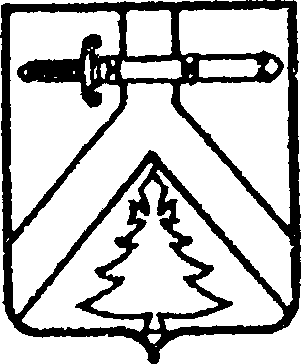 АДМИНИСТРАЦИЯ АЛЕКСЕЕВСКОГО СЕЛЬСОВЕТАКУРАГИНСКОГО РАЙОНА КРАСНОЯРСКОГО КРАЯПОСТАНОВЛЕНИЕ         00.00.2022                                  с. Алексеевка                                  № ПроектОб     утверждении     муниципальной     подпрограммы «Содержание и ремонт внутрипоселенческих дорог Алексеевского сельсовета  на 2022-2024 годы»     На основании Федерального закона от 06.10.2003 № 131-ФЗ «Об общих принципах организации местного самоуправления в Российской Федерации», ПОСТАНОВЛЯЮ:        1. Утвердить муниципальную подпрограмму «Содержание и ремонт внутрипоселенческих дорог Алексеевского сельсовета  на 2022-2024 годы» согласно Приложению.        2. Контроль за исполнением данного постановления оставляю за собой.        3. Опубликовать постановление в газете «Алексеевские вести» и на «Официальном интернет-сайте администрации Алексеевского сельсовета» (Alekseevka.bdu.su).         4.Постановление вступает в силу со дня его официального опубликования.           Глава  сельсовета                                                                 Романченко М.В.Приложение к постановлению от 00.00.2022 № ПроектПАСПОРТ    ПОДПРОГРАММЫ«Защита  населения и территорий от чрезвычайных ситуаций природного  характера на 2022 – 2024 годы»МУНИЦИПАЛЬНОЙ ПРОГРАММЫ«Обеспечение жизнедеятельности, улучшения условий проживания населения муниципального образования Алексеевский сельский совет на 2022-2024 годы»1. Паспорт   подпрограммы2. Основные разделы Подпрограммы.    2.1. Постановка общепоселенческой  проблемы и обоснование необходимости  разработки  подпрограммы.          Развитию пожаров до крупных и гибели при этом людей способствует позднее сообщение о пожаре в пожарную охрану и удаленность места пожара от ближайшего подразделения пожарной охраны.         Для осуществления действий по тушению пожаров на территории  муниципального образования  функционирует:        Добровольная пожарная дружина  общей численностью 10 человек;        Основными проблемами пожарной безопасности являются:- низкий уровень защищенности населения, и территорий от пожаров;- несвоевременное сообщение о пожаре (загорании) в пожарную охрану.        На территории муниципального образования  существуют угрозы чрезвычайных ситуаций природного и техногенного характера.Природные чрезвычайные ситуации могут сложиться в результате опасных природных явлений: сильные ветры, снегопады, засухи, пожары.     Для решения проблем жизнеобеспечения пострадавших в крупномасштабных чрезвычайных ситуациях нужны новые решения.      Решить соответствующие проблемы представляется целесообразным программными мероприятиями по дооборудованию объектов социальной сферы, которые можно использовать по двойному назначению:-   в повседневном режиме - для социально полезных целей;- в режиме чрезвычайной ситуации - для первоочередного жизнеобеспечения пострадавших.      Исходя из перечисленного, проблемы пожарной безопасности, защиты населения и территорий от чрезвычайных ситуаций необходимо решить программными методами на муниципальном уровне.      2.2.Основные цели подпрограммы:    Улучшение  условий безопасного проживания населения      муниципального образования Алексеевский сельсовет.     2.3.Основные задачи подпрограммы:Снижение рисков и смягчение последствий чрезвычайных ситуаций природного и техногенного характера на территории муниципального образования Алексеевский сельсовет.       2.3. Механизм реализации подпрограммы:      1. Реализацию подпрограммы осуществляет:-Администрация Алексеевского сельсовета;      Финансирование мероприятий подпрограммы осуществляется за счет средств местного бюджета, краевого бюджета в соответствии с мероприятиями согласно приложению 1 к Подпрограмме (далее – мероприятия подпрограммы).       Главными распределителями средств местного бюджета является администрация сельсовета        Реализация мероприятия осуществляется заключением договоров, предметом которого является поставка товаров и услуг и осуществляется в соответствии с Федеральным законом от 05.04.2013 № 44-ФЗ «О контрактной системе в сфере закупок товаров, работ, услуг для обеспечения государственных и муниципальных нужд».      В течение финансового  года администрация поселения  вправе вносить корректировки в подпрограмму, уточнять целевые показатели и затраты по подпрограммным  мероприятиям, механизм  реализации Подпрограммы, состав исполнителей с учетом выделяемых на её реализацию финансовых средств.        Отчеты по итогам года должны содержать информацию о достигнутых конечных результатах и значениях целевых индикаторов, указанных в паспорте. Отчетную информацию администрация предоставляет в Финансовое управление.        Контроль за целевым использованием бюджетных средств осуществляет  Глава сельсовета и бухгалтер администрации.            2.4. Организация управления подпрограммой и контроль за ходом её выполнения.          Администрация  сельсовета осуществляет управление  реализацией Подпрограммы, обеспечивает согласованность действий  по реализации подпрограммных мероприятий, осуществляет взаимодействие участников мероприятий.         В течение финансового  года администрация Алексеевского  сельсовета вправе вносить корректировки в подпрограмму, уточнять целевые показатели и затраты по подпрограммным  мероприятиям, механизм  реализации Подпрограммы, состав исполнителей с учетом выделяемых на её реализацию финансовых средств.     Отчеты по итогам года должны содержать информацию о достигнутых конечных результатах и значениях целевых индикаторов, указанных в паспорте.       Контроль за целевым использованием бюджетных средств осуществляет  Глава Алексеевского сельсовета и главный бухгалтер администрации сельсовета.                    2.5. Оценка социально-экономической эффективности от реализации подпрограммы.        Подпрограмма носит социальный характер, основными критериями ее эффективности являются пожарная безопасность и защита населения и территорий  от чрезвычайных ситуаций  муниципального образования  Алексеевский сельсовет         В соответствии с целями настоящей Программы предполагается достичь следующих результатов:    1. Выполнение мероприятий по противопожарной пропаганде и пропаганде безопасности в чрезвычайных ситуациях.         2.6. Система программных мероприятий.Система программных мероприятий приведена в приложении № 1 к Подпрограмме.     В Подпрограмму включены:-мероприятия по пожарной безопасности; -мероприятия по защите населения и территорий от чрезвычайных ситуаций;-обеспечение деятельности аварийно-спасательной службыРесурсное обеспечение Подпрограммы составляют средства из бюджетных источников.Бюджетные источники:местный бюджет - средства, предусмотренные на финансирование мероприятий муниципальных  программ по пожарной безопасности и защите населения и территорий от чрезвычайных ситуаций, в том числе для получения межбюджетных трансфертов из  краевого  бюджета в рамках настоящей Подпрограммы (прогнозируются как возможный источник средств без указания конкретных сумм).                                                    2.7. Обоснование финансовых, материальных и трудовых затрат (ресурсное обеспечение программы) с указанием источников финансирования.        Всего на реализацию Подпрограммы за счет средств местного бюджета потребуется 15,0 тыс. рублей, в том числе: 5,0 тыс. рублей – 
в 2022 году, 5,0 тыс. рублей – в 2023 году, 5,0 тыс. рублей – 
в 2024 году, приведен в приложении  2 к подпрограмме.             Информация о ресурсном обеспечении и прогнозной оценке расходов на реализацию целей подпрограммы «Защита  населения и территорий от чрезвычайных ситуаций природного  характера на 2022 – 2024 годы» с учетом источников финансирования, в том числе средств федерального, краевого и районного бюджета приведен в приложении  1 к подпрограмме.             Перечень мероприятий подпрограммы «Защита  населения и территорий от чрезвычайных ситуаций природного  характера на 2022 – 2024 годы» с указанием объема средств на их реализацию и ожидаемых результатов приведен в приложении  2 к подпрограмме.                                                              Глава Алексеевского сельсовета	                                     М.В. РоманченкоПриложение № 1Приложение № 4Перечень целевых индикаторов подпрограммы «Защита  населения и территорий от чрезвычайных ситуаций природного  характера на 2014 – 2016 годы» Глава сельсовета                                                                        М.В.Романченко                                           Наименование            подпрограммы          «Защита  населения и территорий от чрезвычайных ситуаций природного  характера на 2022 – 2024 годы»Наименование     муниципальной       программы, в рамках которой реализуется  Подпрограмма»       «Обеспечение  жизнедеятельности, улучшения условий проживания населения муниципального образования  Алексеевский сельсовет на 2022 – 2024 годы»  (далее Программа)Исполнитель  Подпрограммы Администрация  Алексеевского  сельсоветаЦели      Подпрограммы             Улучшение  условий проживания населения      муниципального образования Алексеевский                         сельсоветЗадачи       Подпрограммы             Снижение рисков и смягчение последствий чрезвычайных ситуаций природного и техногенного характера на территории муниципального образования Алексеевский сельсоветСроки реализации Подпрограммы             2022 – 2024 гг.Объёмы и источники финансирования Подпрограммы             Общий объем финансирования подпрограммы  из местного      бюджета составит -  15.0  тыс. рублей, в том числе по годам:  2022г.- 5,0 тыс. рублей; 2023г. - 5.0 тыс. рублей. 2024г. - 5.0 тыс. рублей.Ожидаемые             конечные результаты   реализации Подпрограммы 1.Сокращение числа пожаров на территории поселения.      2.Улучшение состояния источников наружного  водоснабжения (гидрантов).                                                              3. Выполнение мероприятий по противопожарной пропаганде и пропаганде безопасности в чрезвычайных ситуациях.  4.Создание мест размещения для пострадавших в чрезвычайных ситуациях.                                                      5.Обеспечение  средствами  защиты  населения  на  случай  чрезвычайных ситуаций и в особый период.Система    организации контроля   за исполнением  Подпрограммы                                                                           Контроль за ходом  реализации подпрограммы осуществляет               глава Алексеевского сельсовета;                                             контроль за целевым  использование средств местного  бюджета осуществляет  главный бухгалтер администрации  Алексеевского сельсовета                                                  Информация о ресурсном обеспечении и прогнозной оценке расходов на реализацию целей 
муниципальной программы «Обеспечение  жизнедеятельности, улучшения условий проживания населения муниципального образования Алексеевский сельсовет на 2022 - 2024 годы» с учетом источников финансирования, в том числе средств федерального, краевого и районного бюджета Информация о ресурсном обеспечении и прогнозной оценке расходов на реализацию целей 
муниципальной программы «Обеспечение  жизнедеятельности, улучшения условий проживания населения муниципального образования Алексеевский сельсовет на 2022 - 2024 годы» с учетом источников финансирования, в том числе средств федерального, краевого и районного бюджета Информация о ресурсном обеспечении и прогнозной оценке расходов на реализацию целей 
муниципальной программы «Обеспечение  жизнедеятельности, улучшения условий проживания населения муниципального образования Алексеевский сельсовет на 2022 - 2024 годы» с учетом источников финансирования, в том числе средств федерального, краевого и районного бюджета Информация о ресурсном обеспечении и прогнозной оценке расходов на реализацию целей 
муниципальной программы «Обеспечение  жизнедеятельности, улучшения условий проживания населения муниципального образования Алексеевский сельсовет на 2022 - 2024 годы» с учетом источников финансирования, в том числе средств федерального, краевого и районного бюджета Информация о ресурсном обеспечении и прогнозной оценке расходов на реализацию целей 
муниципальной программы «Обеспечение  жизнедеятельности, улучшения условий проживания населения муниципального образования Алексеевский сельсовет на 2022 - 2024 годы» с учетом источников финансирования, в том числе средств федерального, краевого и районного бюджета Информация о ресурсном обеспечении и прогнозной оценке расходов на реализацию целей 
муниципальной программы «Обеспечение  жизнедеятельности, улучшения условий проживания населения муниципального образования Алексеевский сельсовет на 2022 - 2024 годы» с учетом источников финансирования, в том числе средств федерального, краевого и районного бюджета Информация о ресурсном обеспечении и прогнозной оценке расходов на реализацию целей 
муниципальной программы «Обеспечение  жизнедеятельности, улучшения условий проживания населения муниципального образования Алексеевский сельсовет на 2022 - 2024 годы» с учетом источников финансирования, в том числе средств федерального, краевого и районного бюджета Информация о ресурсном обеспечении и прогнозной оценке расходов на реализацию целей 
муниципальной программы «Обеспечение  жизнедеятельности, улучшения условий проживания населения муниципального образования Алексеевский сельсовет на 2022 - 2024 годы» с учетом источников финансирования, в том числе средств федерального, краевого и районного бюджета Информация о ресурсном обеспечении и прогнозной оценке расходов на реализацию целей 
муниципальной программы «Обеспечение  жизнедеятельности, улучшения условий проживания населения муниципального образования Алексеевский сельсовет на 2022 - 2024 годы» с учетом источников финансирования, в том числе средств федерального, краевого и районного бюджета Статус Наименование  муниципальной программы, муниципальной подпрограммыОтветственный исполнитель, 
соисполнителиОценка расходов (тыс. руб.), годыОценка расходов (тыс. руб.), годыОценка расходов (тыс. руб.), годыОценка расходов (тыс. руб.), годыОценка расходов (тыс. руб.), годыОценка расходов (тыс. руб.), годыСтатус Наименование  муниципальной программы, муниципальной подпрограммыОтветственный исполнитель, 
соисполнители2022 год2023 год2024 годИтого на  
2022-2024 годыИтого на  
2022-2024 годыИтого на  
2022-2024 годыМуниципальная программа«Обеспечение  жизнедеятельности, улучшения условий проживания населения муниципального образования Алексеевский сельсовет на 2014 - 2016 годы»Всего 5,005,005,0015,0015,0015,00Муниципальная программа«Обеспечение  жизнедеятельности, улучшения условий проживания населения муниципального образования Алексеевский сельсовет на 2014 - 2016 годы»в том числе :Муниципальная программа«Обеспечение  жизнедеятельности, улучшения условий проживания населения муниципального образования Алексеевский сельсовет на 2014 - 2016 годы»Бюджет муниципального образования  Алексеевский сельсовет5,005,005,0015,0015,0015,00Муниципальная программа«Обеспечение  жизнедеятельности, улучшения условий проживания населения муниципального образования Алексеевский сельсовет на 2014 - 2016 годы»федеральный бюджет0,000,000,000,000,000,00Муниципальная программа«Обеспечение  жизнедеятельности, улучшения условий проживания населения муниципального образования Алексеевский сельсовет на 2014 - 2016 годы»краевой бюджет0,000,000,000,000,000,00Муниципальная программа«Обеспечение  жизнедеятельности, улучшения условий проживания населения муниципального образования Алексеевский сельсовет на 2014 - 2016 годы»районный бюджет0,000,000,000,000,000,00Подпрограмма 3«Защита населения и территорий от чрезвычайных ситуаций природного характера на 2014-2016 годы»Всего 5,005,005,0015,0015,0015,00Подпрограмма 3«Защита населения и территорий от чрезвычайных ситуаций природного характера на 2014-2016 годы»в том числе :Подпрограмма 3«Защита населения и территорий от чрезвычайных ситуаций природного характера на 2014-2016 годы»Бюджет муниципального образования  Алексеевский сельсовет5,005,005,0015,0015,0015,00Подпрограмма 3«Защита населения и территорий от чрезвычайных ситуаций природного характера на 2014-2016 годы»федеральный бюджет0,000,000,000,000,000,00Подпрограмма 3«Защита населения и территорий от чрезвычайных ситуаций природного характера на 2014-2016 годы»краевой бюджет0,000,000,000,000,000,00Подпрограмма 3«Защита населения и территорий от чрезвычайных ситуаций природного характера на 2014-2016 годы»районный бюджет0,000,000,000,000,000,00Приложение № 2            Перечень мероприятий подпрограммы «Защита населения и территорий от чрезвычайных ситуаций природного характера на 2014-2016 годы» с указанием объема средств на их реализацию и ожидаемых результатовПриложение № 2            Перечень мероприятий подпрограммы «Защита населения и территорий от чрезвычайных ситуаций природного характера на 2014-2016 годы» с указанием объема средств на их реализацию и ожидаемых результатовПриложение № 2            Перечень мероприятий подпрограммы «Защита населения и территорий от чрезвычайных ситуаций природного характера на 2014-2016 годы» с указанием объема средств на их реализацию и ожидаемых результатовПриложение № 2            Перечень мероприятий подпрограммы «Защита населения и территорий от чрезвычайных ситуаций природного характера на 2014-2016 годы» с указанием объема средств на их реализацию и ожидаемых результатовПриложение № 2            Перечень мероприятий подпрограммы «Защита населения и территорий от чрезвычайных ситуаций природного характера на 2014-2016 годы» с указанием объема средств на их реализацию и ожидаемых результатовПриложение № 2            Перечень мероприятий подпрограммы «Защита населения и территорий от чрезвычайных ситуаций природного характера на 2014-2016 годы» с указанием объема средств на их реализацию и ожидаемых результатовПриложение № 2            Перечень мероприятий подпрограммы «Защита населения и территорий от чрезвычайных ситуаций природного характера на 2014-2016 годы» с указанием объема средств на их реализацию и ожидаемых результатовПриложение № 2            Перечень мероприятий подпрограммы «Защита населения и территорий от чрезвычайных ситуаций природного характера на 2014-2016 годы» с указанием объема средств на их реализацию и ожидаемых результатовПриложение № 2            Перечень мероприятий подпрограммы «Защита населения и территорий от чрезвычайных ситуаций природного характера на 2014-2016 годы» с указанием объема средств на их реализацию и ожидаемых результатовПриложение № 2            Перечень мероприятий подпрограммы «Защита населения и территорий от чрезвычайных ситуаций природного характера на 2014-2016 годы» с указанием объема средств на их реализацию и ожидаемых результатовПриложение № 2            Перечень мероприятий подпрограммы «Защита населения и территорий от чрезвычайных ситуаций природного характера на 2014-2016 годы» с указанием объема средств на их реализацию и ожидаемых результатовПриложение № 2            Перечень мероприятий подпрограммы «Защита населения и территорий от чрезвычайных ситуаций природного характера на 2014-2016 годы» с указанием объема средств на их реализацию и ожидаемых результатовПриложение № 2            Перечень мероприятий подпрограммы «Защита населения и территорий от чрезвычайных ситуаций природного характера на 2014-2016 годы» с указанием объема средств на их реализацию и ожидаемых результатовПриложение № 2            Перечень мероприятий подпрограммы «Защита населения и территорий от чрезвычайных ситуаций природного характера на 2014-2016 годы» с указанием объема средств на их реализацию и ожидаемых результатовПриложение № 2            Перечень мероприятий подпрограммы «Защита населения и территорий от чрезвычайных ситуаций природного характера на 2014-2016 годы» с указанием объема средств на их реализацию и ожидаемых результатовПриложение № 2            Перечень мероприятий подпрограммы «Защита населения и территорий от чрезвычайных ситуаций природного характера на 2014-2016 годы» с указанием объема средств на их реализацию и ожидаемых результатовПриложение № 2            Перечень мероприятий подпрограммы «Защита населения и территорий от чрезвычайных ситуаций природного характера на 2014-2016 годы» с указанием объема средств на их реализацию и ожидаемых результатовПриложение № 2            Перечень мероприятий подпрограммы «Защита населения и территорий от чрезвычайных ситуаций природного характера на 2014-2016 годы» с указанием объема средств на их реализацию и ожидаемых результатовПриложение № 2            Перечень мероприятий подпрограммы «Защита населения и территорий от чрезвычайных ситуаций природного характера на 2014-2016 годы» с указанием объема средств на их реализацию и ожидаемых результатовПриложение № 2            Перечень мероприятий подпрограммы «Защита населения и территорий от чрезвычайных ситуаций природного характера на 2014-2016 годы» с указанием объема средств на их реализацию и ожидаемых результатовПриложение № 2            Перечень мероприятий подпрограммы «Защита населения и территорий от чрезвычайных ситуаций природного характера на 2014-2016 годы» с указанием объема средств на их реализацию и ожидаемых результатовПриложение № 2            Перечень мероприятий подпрограммы «Защита населения и территорий от чрезвычайных ситуаций природного характера на 2014-2016 годы» с указанием объема средств на их реализацию и ожидаемых результатовПриложение № 2            Перечень мероприятий подпрограммы «Защита населения и территорий от чрезвычайных ситуаций природного характера на 2014-2016 годы» с указанием объема средств на их реализацию и ожидаемых результатовПриложение № 2            Перечень мероприятий подпрограммы «Защита населения и территорий от чрезвычайных ситуаций природного характера на 2014-2016 годы» с указанием объема средств на их реализацию и ожидаемых результатовПриложение № 2            Перечень мероприятий подпрограммы «Защита населения и территорий от чрезвычайных ситуаций природного характера на 2014-2016 годы» с указанием объема средств на их реализацию и ожидаемых результатовПриложение № 2            Перечень мероприятий подпрограммы «Защита населения и территорий от чрезвычайных ситуаций природного характера на 2014-2016 годы» с указанием объема средств на их реализацию и ожидаемых результатовПриложение № 2            Перечень мероприятий подпрограммы «Защита населения и территорий от чрезвычайных ситуаций природного характера на 2014-2016 годы» с указанием объема средств на их реализацию и ожидаемых результатовПриложение № 2            Перечень мероприятий подпрограммы «Защита населения и территорий от чрезвычайных ситуаций природного характера на 2014-2016 годы» с указанием объема средств на их реализацию и ожидаемых результатовПриложение № 2            Перечень мероприятий подпрограммы «Защита населения и территорий от чрезвычайных ситуаций природного характера на 2014-2016 годы» с указанием объема средств на их реализацию и ожидаемых результатов№
п/пНаименование  программы, подпрограммыГРБС Код бюджетной классификацииКод бюджетной классификацииКод бюджетной классификацииКод бюджетной классификацииКод бюджетной классификацииКод бюджетной классификацииКод бюджетной классификацииКод бюджетной классификацииКод бюджетной классификацииКод бюджетной классификацииКод бюджетной классификацииКод бюджетной классификацииКод бюджетной классификацииРасходы (тыс. руб.), годыРасходы (тыс. руб.), годыРасходы (тыс. руб.), годыРасходы (тыс. руб.), годыРасходы (тыс. руб.), годыРасходы (тыс. руб.), годыРасходы (тыс. руб.), годыРасходы (тыс. руб.), годыРасходы (тыс. руб.), годыРасходы (тыс. руб.), годыРасходы (тыс. руб.), годыОжидаемый результат от реализации подпрограммного мероприятия
 (в натуральном выражении)Ожидаемый результат от реализации подпрограммного мероприятия
 (в натуральном выражении)№
п/пНаименование  программы, подпрограммыГРБС ГРБСРзПрЦСРЦСРЦСРЦСРЦСРЦСРЦСРВРВРВР2022 год2022 год2022 год2023 год2023 год2023 год2024год2024год2024годИтого на 2022 -2024 годыИтого на 2022 -2024 годыИтого на 2022 -2024 годыЦель. Улучшение  условий проживания населения муниципального образования Алексеевский сельсоветЦель. Улучшение  условий проживания населения муниципального образования Алексеевский сельсоветЦель. Улучшение  условий проживания населения муниципального образования Алексеевский сельсоветЦель. Улучшение  условий проживания населения муниципального образования Алексеевский сельсоветЦель. Улучшение  условий проживания населения муниципального образования Алексеевский сельсоветЦель. Улучшение  условий проживания населения муниципального образования Алексеевский сельсоветЦель. Улучшение  условий проживания населения муниципального образования Алексеевский сельсоветЦель. Улучшение  условий проживания населения муниципального образования Алексеевский сельсоветЦель. Улучшение  условий проживания населения муниципального образования Алексеевский сельсоветЦель. Улучшение  условий проживания населения муниципального образования Алексеевский сельсоветЦель. Улучшение  условий проживания населения муниципального образования Алексеевский сельсоветЦель. Улучшение  условий проживания населения муниципального образования Алексеевский сельсоветЦель. Улучшение  условий проживания населения муниципального образования Алексеевский сельсоветЦель. Улучшение  условий проживания населения муниципального образования Алексеевский сельсоветЦель. Улучшение  условий проживания населения муниципального образования Алексеевский сельсоветЦель. Улучшение  условий проживания населения муниципального образования Алексеевский сельсоветЦель. Улучшение  условий проживания населения муниципального образования Алексеевский сельсоветЦель. Улучшение  условий проживания населения муниципального образования Алексеевский сельсоветЦель. Улучшение  условий проживания населения муниципального образования Алексеевский сельсоветЦель. Улучшение  условий проживания населения муниципального образования Алексеевский сельсоветЦель. Улучшение  условий проживания населения муниципального образования Алексеевский сельсоветЦель. Улучшение  условий проживания населения муниципального образования Алексеевский сельсоветЦель. Улучшение  условий проживания населения муниципального образования Алексеевский сельсоветЦель. Улучшение  условий проживания населения муниципального образования Алексеевский сельсоветЦель. Улучшение  условий проживания населения муниципального образования Алексеевский сельсоветЦель. Улучшение  условий проживания населения муниципального образования Алексеевский сельсоветЦель. Улучшение  условий проживания населения муниципального образования Алексеевский сельсоветЦель. Улучшение  условий проживания населения муниципального образования Алексеевский сельсоветЦель. Улучшение  условий проживания населения муниципального образования Алексеевский сельсоветИтого  по задаче 15,005,005,005,005,005,005,005,005,0015,0015,001Задача 1. Снижение рисков и смягчение последствий чрезвычайных ситуаций природного и техногенного характера на территории муниципального образования Алексеевский сельсоветЗадача 1. Снижение рисков и смягчение последствий чрезвычайных ситуаций природного и техногенного характера на территории муниципального образования Алексеевский сельсоветЗадача 1. Снижение рисков и смягчение последствий чрезвычайных ситуаций природного и техногенного характера на территории муниципального образования Алексеевский сельсоветЗадача 1. Снижение рисков и смягчение последствий чрезвычайных ситуаций природного и техногенного характера на территории муниципального образования Алексеевский сельсоветЗадача 1. Снижение рисков и смягчение последствий чрезвычайных ситуаций природного и техногенного характера на территории муниципального образования Алексеевский сельсоветЗадача 1. Снижение рисков и смягчение последствий чрезвычайных ситуаций природного и техногенного характера на территории муниципального образования Алексеевский сельсоветЗадача 1. Снижение рисков и смягчение последствий чрезвычайных ситуаций природного и техногенного характера на территории муниципального образования Алексеевский сельсоветЗадача 1. Снижение рисков и смягчение последствий чрезвычайных ситуаций природного и техногенного характера на территории муниципального образования Алексеевский сельсоветЗадача 1. Снижение рисков и смягчение последствий чрезвычайных ситуаций природного и техногенного характера на территории муниципального образования Алексеевский сельсоветЗадача 1. Снижение рисков и смягчение последствий чрезвычайных ситуаций природного и техногенного характера на территории муниципального образования Алексеевский сельсоветЗадача 1. Снижение рисков и смягчение последствий чрезвычайных ситуаций природного и техногенного характера на территории муниципального образования Алексеевский сельсоветЗадача 1. Снижение рисков и смягчение последствий чрезвычайных ситуаций природного и техногенного характера на территории муниципального образования Алексеевский сельсоветЗадача 1. Снижение рисков и смягчение последствий чрезвычайных ситуаций природного и техногенного характера на территории муниципального образования Алексеевский сельсоветЗадача 1. Снижение рисков и смягчение последствий чрезвычайных ситуаций природного и техногенного характера на территории муниципального образования Алексеевский сельсоветЗадача 1. Снижение рисков и смягчение последствий чрезвычайных ситуаций природного и техногенного характера на территории муниципального образования Алексеевский сельсоветЗадача 1. Снижение рисков и смягчение последствий чрезвычайных ситуаций природного и техногенного характера на территории муниципального образования Алексеевский сельсоветЗадача 1. Снижение рисков и смягчение последствий чрезвычайных ситуаций природного и техногенного характера на территории муниципального образования Алексеевский сельсоветЗадача 1. Снижение рисков и смягчение последствий чрезвычайных ситуаций природного и техногенного характера на территории муниципального образования Алексеевский сельсоветЗадача 1. Снижение рисков и смягчение последствий чрезвычайных ситуаций природного и техногенного характера на территории муниципального образования Алексеевский сельсоветЗадача 1. Снижение рисков и смягчение последствий чрезвычайных ситуаций природного и техногенного характера на территории муниципального образования Алексеевский сельсоветЗадача 1. Снижение рисков и смягчение последствий чрезвычайных ситуаций природного и техногенного характера на территории муниципального образования Алексеевский сельсоветЗадача 1. Снижение рисков и смягчение последствий чрезвычайных ситуаций природного и техногенного характера на территории муниципального образования Алексеевский сельсоветЗадача 1. Снижение рисков и смягчение последствий чрезвычайных ситуаций природного и техногенного характера на территории муниципального образования Алексеевский сельсоветЗадача 1. Снижение рисков и смягчение последствий чрезвычайных ситуаций природного и техногенного характера на территории муниципального образования Алексеевский сельсоветЗадача 1. Снижение рисков и смягчение последствий чрезвычайных ситуаций природного и техногенного характера на территории муниципального образования Алексеевский сельсоветЗадача 1. Снижение рисков и смягчение последствий чрезвычайных ситуаций природного и техногенного характера на территории муниципального образования Алексеевский сельсовет1.1.Установка предупреждающих и запрещающих знаковБюджет муниципального образования  Алексеевский сельсовет8020309010101338308830883082242242241,001,001,000,500,500,500,500,500,502,002,00Соблюдение населением правил пожарной безопасности, распространение листовокСоблюдение населением правил пожарной безопасности, распространение листовок1.2Опашка населенных пунктовБюджет муниципального образования  Алексеевский сельсовет8020309010101338308830883082242242242,002,002,002,002,002,003,003,003,007,007,00Соблюдение населением правил пожарной безопасности, распространение листовокСоблюдение населением правил пожарной безопасности, распространение листовок1.3Обустройство подъездных дорог, (отсыпка и грейдерование дорог)Бюджет муниципального образования  Алексеевский сельсовет8020309010101338308830883082242242242,002,002,002,002,002,001,001,001,005,005,00Соблюдение населением правил пожарной безопасности, распространение листовокСоблюдение населением правил пожарной безопасности, распространение листовок1.4Мероприятия  по информированности населения и выполнению правил безопасности при чрезвычайных ситуациях: пропаганда  правил безопасности в чрезвычайных ситуацияхБюджет муниципального образования  Алексеевский сельсовет8020309010101338308830883082242242240,000,000,000,500,500,500,500,500,501,001,00Соблюдение населением правил пожарной безопасности, распространение листовокСоблюдение населением правил пожарной безопасности, распространение листовокПриложение № 3Приложение № 3Приложение № 3Приложение № 3Приложение № 3Приложение № 3Приложение № 3Информация о распределении планируемых расходов  
по отдельным мероприятиям программы, подпрограммам муниципальной программы «Обеспечение  жизнедеятельности, улучшения условий проживания населения муниципального образования Алексеевский сельсовет на 2014 - 2016 годы»Информация о распределении планируемых расходов  
по отдельным мероприятиям программы, подпрограммам муниципальной программы «Обеспечение  жизнедеятельности, улучшения условий проживания населения муниципального образования Алексеевский сельсовет на 2014 - 2016 годы»Информация о распределении планируемых расходов  
по отдельным мероприятиям программы, подпрограммам муниципальной программы «Обеспечение  жизнедеятельности, улучшения условий проживания населения муниципального образования Алексеевский сельсовет на 2014 - 2016 годы»Информация о распределении планируемых расходов  
по отдельным мероприятиям программы, подпрограммам муниципальной программы «Обеспечение  жизнедеятельности, улучшения условий проживания населения муниципального образования Алексеевский сельсовет на 2014 - 2016 годы»Информация о распределении планируемых расходов  
по отдельным мероприятиям программы, подпрограммам муниципальной программы «Обеспечение  жизнедеятельности, улучшения условий проживания населения муниципального образования Алексеевский сельсовет на 2014 - 2016 годы»Информация о распределении планируемых расходов  
по отдельным мероприятиям программы, подпрограммам муниципальной программы «Обеспечение  жизнедеятельности, улучшения условий проживания населения муниципального образования Алексеевский сельсовет на 2014 - 2016 годы»Информация о распределении планируемых расходов  
по отдельным мероприятиям программы, подпрограммам муниципальной программы «Обеспечение  жизнедеятельности, улучшения условий проживания населения муниципального образования Алексеевский сельсовет на 2014 - 2016 годы»Информация о распределении планируемых расходов  
по отдельным мероприятиям программы, подпрограммам муниципальной программы «Обеспечение  жизнедеятельности, улучшения условий проживания населения муниципального образования Алексеевский сельсовет на 2014 - 2016 годы»Информация о распределении планируемых расходов  
по отдельным мероприятиям программы, подпрограммам муниципальной программы «Обеспечение  жизнедеятельности, улучшения условий проживания населения муниципального образования Алексеевский сельсовет на 2014 - 2016 годы»Информация о распределении планируемых расходов  
по отдельным мероприятиям программы, подпрограммам муниципальной программы «Обеспечение  жизнедеятельности, улучшения условий проживания населения муниципального образования Алексеевский сельсовет на 2014 - 2016 годы»Информация о распределении планируемых расходов  
по отдельным мероприятиям программы, подпрограммам муниципальной программы «Обеспечение  жизнедеятельности, улучшения условий проживания населения муниципального образования Алексеевский сельсовет на 2014 - 2016 годы»Информация о распределении планируемых расходов  
по отдельным мероприятиям программы, подпрограммам муниципальной программы «Обеспечение  жизнедеятельности, улучшения условий проживания населения муниципального образования Алексеевский сельсовет на 2014 - 2016 годы»Информация о распределении планируемых расходов  
по отдельным мероприятиям программы, подпрограммам муниципальной программы «Обеспечение  жизнедеятельности, улучшения условий проживания населения муниципального образования Алексеевский сельсовет на 2014 - 2016 годы»Информация о распределении планируемых расходов  
по отдельным мероприятиям программы, подпрограммам муниципальной программы «Обеспечение  жизнедеятельности, улучшения условий проживания населения муниципального образования Алексеевский сельсовет на 2014 - 2016 годы»Информация о распределении планируемых расходов  
по отдельным мероприятиям программы, подпрограммам муниципальной программы «Обеспечение  жизнедеятельности, улучшения условий проживания населения муниципального образования Алексеевский сельсовет на 2014 - 2016 годы»Информация о распределении планируемых расходов  
по отдельным мероприятиям программы, подпрограммам муниципальной программы «Обеспечение  жизнедеятельности, улучшения условий проживания населения муниципального образования Алексеевский сельсовет на 2014 - 2016 годы»Информация о распределении планируемых расходов  
по отдельным мероприятиям программы, подпрограммам муниципальной программы «Обеспечение  жизнедеятельности, улучшения условий проживания населения муниципального образования Алексеевский сельсовет на 2014 - 2016 годы»Информация о распределении планируемых расходов  
по отдельным мероприятиям программы, подпрограммам муниципальной программы «Обеспечение  жизнедеятельности, улучшения условий проживания населения муниципального образования Алексеевский сельсовет на 2014 - 2016 годы»Информация о распределении планируемых расходов  
по отдельным мероприятиям программы, подпрограммам муниципальной программы «Обеспечение  жизнедеятельности, улучшения условий проживания населения муниципального образования Алексеевский сельсовет на 2014 - 2016 годы»Информация о распределении планируемых расходов  
по отдельным мероприятиям программы, подпрограммам муниципальной программы «Обеспечение  жизнедеятельности, улучшения условий проживания населения муниципального образования Алексеевский сельсовет на 2014 - 2016 годы»Информация о распределении планируемых расходов  
по отдельным мероприятиям программы, подпрограммам муниципальной программы «Обеспечение  жизнедеятельности, улучшения условий проживания населения муниципального образования Алексеевский сельсовет на 2014 - 2016 годы»Информация о распределении планируемых расходов  
по отдельным мероприятиям программы, подпрограммам муниципальной программы «Обеспечение  жизнедеятельности, улучшения условий проживания населения муниципального образования Алексеевский сельсовет на 2014 - 2016 годы»Информация о распределении планируемых расходов  
по отдельным мероприятиям программы, подпрограммам муниципальной программы «Обеспечение  жизнедеятельности, улучшения условий проживания населения муниципального образования Алексеевский сельсовет на 2014 - 2016 годы»8Статус (муниципальная программа, подпрограмма)Наименование  программы, подпрограммыНаименование  программы, подпрограммыНаименование ГРБСНаименование ГРБСКод бюджетной классификации Код бюджетной классификации Код бюджетной классификации Код бюджетной классификации Код бюджетной классификации Код бюджетной классификации Расходы (тыс. руб.), годыРасходы (тыс. руб.), годыРасходы (тыс. руб.), годыРасходы (тыс. руб.), годыРасходы (тыс. руб.), годыРасходы (тыс. руб.), годыРасходы (тыс. руб.), годыРасходы (тыс. руб.), годыРасходы (тыс. руб.), годыРасходы (тыс. руб.), годыРасходы (тыс. руб.), годыРасходы (тыс. руб.), годыСтатус (муниципальная программа, подпрограмма)Наименование  программы, подпрограммыНаименование  программы, подпрограммыНаименование ГРБСНаименование ГРБСГРБСРзПрРзПрЦСРВРВР2022 год2022 год2022 год2023 год2023 год2023 год2024 год2024 год2024 год2024 годИтого на  
2022-2023 годыИтого на  
2022-2023 годыМуниципальная программа«Обеспечение  жизнедеятельности, улучшения условий проживания населения муниципального образования Алексеевский сельсовет на 2022 - 2024 годы»«Обеспечение  жизнедеятельности, улучшения условий проживания населения муниципального образования Алексеевский сельсовет на 2022 - 2024 годы»всего расходные обязательства по программевсего расходные обязательства по программеХХХХХХ5,005,005,005,005,005,005,005,005,005,0015,0015,00Муниципальная программа«Обеспечение  жизнедеятельности, улучшения условий проживания населения муниципального образования Алексеевский сельсовет на 2022 - 2024 годы»«Обеспечение  жизнедеятельности, улучшения условий проживания населения муниципального образования Алексеевский сельсовет на 2022 - 2024 годы»в том числе по ГРБС:в том числе по ГРБС:ХХХХХМуниципальная программа«Обеспечение  жизнедеятельности, улучшения условий проживания населения муниципального образования Алексеевский сельсовет на 2022 - 2024 годы»«Обеспечение  жизнедеятельности, улучшения условий проживания населения муниципального образования Алексеевский сельсовет на 2022 - 2024 годы»администрация Алексеевского сельсоветаадминистрация Алексеевского сельсовета802ХХХХХ5,005,005,005,005,005,005,005,005,005,0015,0015,00Подпрограмма 3«Защита населения и территорий от чрезвычайных ситуаций природного характера на 2022-2024 годы»«Защита населения и территорий от чрезвычайных ситуаций природного характера на 2022-2024 годы»всего расходные обязательства по программевсего расходные обязательства по программе802ХХХХХ5,005,005,005,005,005,005,005,005,005,0015,0015,00Подпрограмма 3«Защита населения и территорий от чрезвычайных ситуаций природного характера на 2022-2024 годы»«Защита населения и территорий от чрезвычайных ситуаций природного характера на 2022-2024 годы»в том числе по ГРБС:в том числе по ГРБС:802ХХХХХПодпрограмма 3«Защита населения и территорий от чрезвычайных ситуаций природного характера на 2022-2024 годы»«Защита населения и территорий от чрезвычайных ситуаций природного характера на 2022-2024 годы»администрация Алексеевского сельсоветаадминистрация Алексеевского сельсовета802ХХХХХ5,005,005,005,005,005,005,005,005,005,0015,0015,00№ 
п/пЦель, целевые индикаторы 
Единица
измеренияИсточник 
информации2022 год2023 год2024 годЦель:  Улучшение  условий проживания населения  муниципального образования Алексеевский сельсоветЦель:  Улучшение  условий проживания населения  муниципального образования Алексеевский сельсоветЦель:  Улучшение  условий проживания населения  муниципального образования Алексеевский сельсоветЦель:  Улучшение  условий проживания населения  муниципального образования Алексеевский сельсоветЦель:  Улучшение  условий проживания населения  муниципального образования Алексеевский сельсоветЦель:  Улучшение  условий проживания населения  муниципального образования Алексеевский сельсоветЦель:  Улучшение  условий проживания населения  муниципального образования Алексеевский сельсоветЗадача 1. Снижение рисков и смягчение последствий чрезвычайных ситуаций природного и техногенного характера на территории муниципального образования Алексеевский сельсоветЗадача 1. Снижение рисков и смягчение последствий чрезвычайных ситуаций природного и техногенного характера на территории муниципального образования Алексеевский сельсоветЗадача 1. Снижение рисков и смягчение последствий чрезвычайных ситуаций природного и техногенного характера на территории муниципального образования Алексеевский сельсоветЗадача 1. Снижение рисков и смягчение последствий чрезвычайных ситуаций природного и техногенного характера на территории муниципального образования Алексеевский сельсоветЗадача 1. Снижение рисков и смягчение последствий чрезвычайных ситуаций природного и техногенного характера на территории муниципального образования Алексеевский сельсоветЗадача 1. Снижение рисков и смягчение последствий чрезвычайных ситуаций природного и техногенного характера на территории муниципального образования Алексеевский сельсоветЗадача 1. Снижение рисков и смягчение последствий чрезвычайных ситуаций природного и техногенного характера на территории муниципального образования Алексеевский сельсовет1доля граждан, привлеченных к ликвидации последствий, возникших при чрезвычайных ситуациях, от общего числа граждан, проживающих в муниципальном образовании (ежегодно 20%);%результаты мониторинга эффективностидеятельности органов местного самоуправления20%20%20%